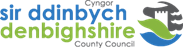                                              DENBIGHSHIRE COUNTY COUNCIL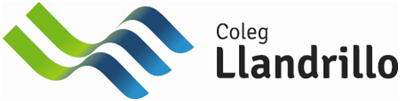                                          COLLEGE TRANSPORT SERVICE   STUDENTS ARE ADVISED TO BE AT THE BUS STOP 5-10 MINUTES BEFORE THE BUS DEPARTSTHIS BUS WILL OPERATE ON A NO PASS, NO TRAVEL BASIS – PASSES MUST BE PROVIDED FOR EVERY JOURNEYCONTRACT NUMBERCOLLEGE BUSRHYL (WATER TOWERS) TO COLEG LLANDRILLORHOS-ON-SEA CAMPUSOPERATOROPERATORD994CCOLLEGE BUSRHYL (WATER TOWERS) TO COLEG LLANDRILLORHOS-ON-SEA CAMPUSVOELCOACHES01745 570 309COLLEGE DAYS ONLYAMPMMon-FridayMon-Thurs.FridayRHYL (RHUDDLAN ROAD - WATER TOWERS)08:10LLANDRILLO COLLEGE16:4516:10RHYL (VALE ROAD, OPP SHELL GARAGE)08:13RHYL (VALE ROAD, OPP SHELL GARAGE)17:2216:47LLANDRILLO COLLEGE08:50RHYL (RHUDDLAN ROAD - WATER TOWERS)17:2516:50